										    ПРОЕКТ № 43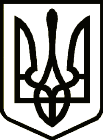 УкраїнаНОВГОРОД – СІВЕРСЬКА МІСЬКА РАДАЧЕРНІГІВСЬКОЇ ОБЛАСТІ(шістдесят шоста сесія VII скликання)РІШЕННЯ       грудня 2020 року							                         №	   Про   присвоєння   звання «Почесний громадянин міста Новгород - Сіверського»	Відповідно до Положення про присвоєння звання «Почесний громадянин  міста Новгород - Сіверський», затвердженого рішенням 5-ої сесії міської ради V скликання від 12 вересня 2006 року  «Про затвердження Положення про присвоєння звання «Почесний громадянин міста Новгород – Сіверський», рішення виконавчого комітету міської  ради від 02 грудня 2020 року № 238 «Про розгляд кандидатури на присвоєння звання «Почесний громадянин Новгород-Сіверського Бондаренку О.А. посмертно»,  керуючись статтею 26  Закону України «Про місцеве самоврядування в Україні», за особистий вклад у розвиток та популяризацію міста Новгорода  - Сіверського міська рада  ВИРІШИЛА:1. Присвоїти звання «Почесний громадянин міста Новгород - Сіверського» посмертно БОНДАРЕНКУ Олегу Анатолійовичу.2.  Контроль за виконанням рішення покласти на комісію з питань регламенту, депутатської діяльності, законності та правопорядку міської ради.Секретар міської ради                                                                                 Ю. ЛакозаПроект рішення підготував:Начальник загального відділу міської ради 							                    Н. БогославецьПогоджено :Заступник міського головиз питань діяльності виконавчих органів міської ради                                                                             О. МогильнийКеруючий справами виконавчого комітету міської ради							          Л. ТкаченкоНачальник юридичного відділуміської ради									 М. Шахунов